Referrals can be made by phone, email, fax or mailIf you are not familiar with this program or are unsure of whether you are eligible to access Connecting2community, see below for the inclusion criteria.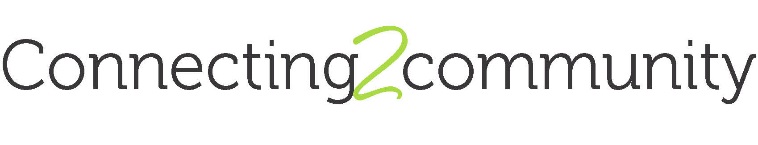 REFERRAL FORMFreecall:  1800 056 400Email:       gchrefer@grampianscommunityhealth.org.auFax:          (03) 5358 4113Mail:        Connecting2community, 
                 8-22 Patrick St, Stawell, VIC 3380What is Connecting2community?Connecting2community is a psychosocial support service co-designed by consumers, for consumers and delivered by peer workers, to inspire confidence and hope in others on their journey of recovery.Connecting2community is a tailored & client-centred program that helps people achieve their goals to tackle their mental illness through individualised support, encouragement & advice. The program is provided by Ballarat Community Health & Grampians Community Health.Who can access Connecting2community?If you have a mental health condition, but are not yet connected to a supportive health service, you may be eligible for Connecting2community. You also need to answer yes to these questions. Are you:living in the Western Primary Health Network catchment arealiving with a mental health conditiongoal and recovery focusednot acutely unwellaged between 18-65 years oldcurrently not participating in the NDISeligible for NDIS but waiting for an access decision or for your plan to beginReferral detailsConsent